HIV & STI Testing Volunteer Role DescriptionPrevention and Testing TeamPurpose of the RoleWithin this client-facing role, you will have the opportunity to connect with individuals from target communities within North East London through:remote testing encountersdiscussions with clients about their sexual health and practicespromoting HIV awareness and increasing the uptake of sexual health services, providing signposting and referrals, where appropriateYou will report to the Testing Lead and work with the Prevention and Testing Team.You can also support our work as part of the GMI Partnership across London, providing HIV testing to gay, bi and other men who have sex with men, and migrant communities.Key Tasks and ActivitiesAssisting with the remote delivery of point of care testing, with the opportunity to train to independently administer HIV tests and STI screensUnderstanding the specific health needs of communities at enhanced need, including the barriers to accessing care, and how to deliver appropriate interventions for these target groupsReferring and signposting to appropriate services individuals whose needs cannot be met by outreach workersHelping to educate around HIV awareness to promote good sexual health and increase the uptake of HIV testing and other sexual health servicesProactively sharing information on HIV and STI testing and other sexual health information (e.g., PrEP, PEP, contraception, etc.)Attending relevant workshops and training sessionsWorking within Positive East’s policies and proceduresTraining and SupportGeneral Volunteer InductionTesting TrainingRegular clinical supervision group sessionsRegular supervisionBenefits of the RoleGain experience of working in the charity sectorGain interpersonal skills that are useful in both professional and personal lifeGain extensive knowledge and skills of HIV testing and prevention, including the opportunity to gain clinical testing experienceGain experience with clinical record keeping within our online databaseReceive ongoing support in conducting your role as well as continual personal developmentDevelop computer skills, including database systemsBe part of a vibrant network of valued volunteers at Positive EastComplianceComply with Health & Safety requirements relating to self and clientsComply with employing agency policies and procedures, particularly but not exclusively Confidentiality, Lone working, Child and Vulnerable Adult Protection, Boundaries, Outreach Guidelines, Clinical Governance Policy and Delivery Skills Guidelines.Personal Specification** Having a criminal record will not necessarily prevent you from volunteering with us but may depend on the nature of the circumstances/background of the conviction.Hours and commitmentDuring the working week and outside “normal” office hours, including evenings and weekends. Required commitment: Positive East expects a minimum monthly commitment of 7 hours, (usually 2 x 3 hour shifts, but this may vary) for a minimum of six (6) months once trained.Once a session is scheduled and agreed to, attendance is mandatory unless for unavoidable reasons. Unexcused absences without prior notice of 3 times will be grounds for dismissal as a volunteer.LocationSome of our testing services will continue to be delivered remotely through online platformsVarious venues across East LondonVarious venues across London (as part of GMI Partnership work) (optional)More informationFor more information or to discuss volunteering opportunities please contact Positive East’s Volunteer Manager at Maria.Kubler@positiveeast.org.uk Other opportunitiesWe often provide information stalls and community workshops in the same community settings that we deliver testing services. If you’d be interested in supporting us in delivering these services please let us know.RequirementsEssentialDesirableNo formal qualifications are needed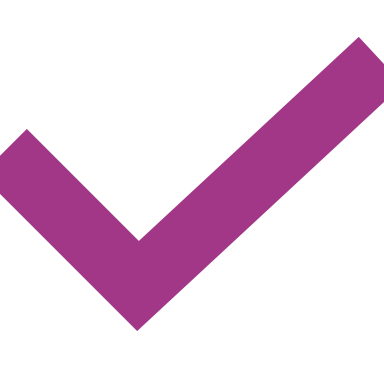 Confident use of English (both spoken and written)A desire to engage the community regarding HIV testing and preventionDedication and commitment to Positive East’s mission and objectivesMember of one of our target communitiesAn enhanced DBS Check is required for this Volunteering Role**Skills and abilitiesPunctuality and reliabilityAbility to communicate clearly to clients, always maintaining a calm and professional demeanourAn interest in working with people from different backgrounds and culturesAbility to listen to others in an open, non-judgmental wayBasic computer skillsUnderstand, respect, and maintain confidentialityGood organisational skills and an ability to manage your own workUnderstand and work within appropriate boundariesAbility to record information clearly and accurately